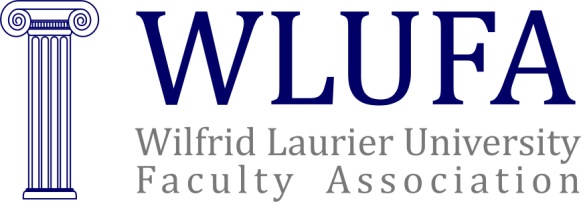 REQUEST FOR ARBITRATIONRE:  Grievance Number__________________I hereby request that the Association proceed to final and binding arbitration of this grievance.  I understand that in the assessment of this case, the particulars must be studied by the Executive Committee of the Association and I, therefore, grant access to my Grievance File, my Official File and any other relevant documents to members of the Committee and its advisors.____________________________________		________________________________Grievor							DateDate on which denial of this grievance was received by the Association under Article 27.6.2 of the Full-time Collective Agreement and/or Article 23.6.2 of the Part-time Collective Agreement:__________________________________________